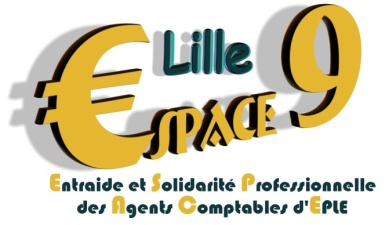 BULLETIN D’ADHESION   2022-2023Nom :						Prénom :Etablissement d’exercice :N° de téléphone :					e-mail :adhère à l’association « ESPACE 9 » en qualité de : Chèque à établir à l’ordre de : « ESPACE 9 »Bulletin d’adhésion à remettre : à envoyer au Lycée Albert CHATELET – A l’attention de Maxime GAVOIS pour Espace 9, 15 rue Cassin 62 130 SAINT-POL-SUR-TERNOISE BULLETIN D’ADHESION   2022-2023Nom :						Prénom :Etablissement d’exercice :N° de téléphone :					e-mail :adhère à l’association « ESPACE 9 » en qualité de : Chèque à établir à l’ordre de : « ESPACE 9 »Bulletin d’adhésion à remettre : à envoyer au Lycée Albert CHATELET – A l’attention de Maxime GAVOIS pour Espace 9, 15 rue Cassin 62 130 SAINT-POL-SUR-TERNOISE    Agent comptable Cotisation : 35 € Fondé de pouvoirCotisation : 25 € Ex-agent comptable au 01/09/22Cotisation : 12,5 € InvitéGratuit    Agent comptable Cotisation : 35 € Fondé de pouvoirCotisation : 25 € Ex-agent comptable au 01/09/22Cotisation : 12,5 € InvitéGratuit 